Institut d’Economie Douanière et Fiscale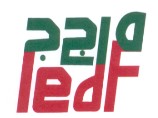 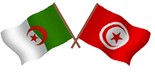 Créé par convention Algéro-Tunisienne du 03 Septembre 1981Mémoire de fin d’étude pour l’obtention du diplôme de troisième cycle spécialisé en finances publiquesThèmeElaboré par :				                     	Encadré par :…………………..                                                             ……………..Lieu de stage :………………………Du …………. au …………مـــعـهــــد الاقـــتــصـــاد الـجــمــركــي والــجــبـــــائــــيتم إنشاؤه بواسطة الاتفاقية الجزائر-التونسية بتاريخ 03 سبتمبر 1981مذكرة ضمن متطلبات نيل شهادة الدرجة الثالثة تخصص المالية العامةعنوان المذكرةمن إنجاز الطالب: 			                                                       تحت إشراف:مكان التربص:............................................................من ....................... إلى ............................